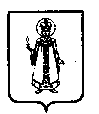 Муниципальный Совет Слободского сельского поселения Угличского муниципального района Ярославской областиР Е Ш Е Н И Еот 13.05.2019  № 13 Об утверждении Положения о добровольной народной дружине по охране общественного порядка на территории Слободского сельского поселенияДействуя на основании Конституции Российской Федерации, Федерального закона от 06.10.2003 № 131-ФЗ «Об общих принципах организации местного самоуправления в Российской Федерации», руководствуясь Уставом Слободского  сельского поселения, Муниципальный Совет Слободского сельского поселения  четвертого созываРЕШИЛ:Утвердить Положение о добровольной народной дружине по охране общественного порядка на территории Слободского сельского поселения (приложение №1).Утвердить Порядок ведения журнала регистрации удостоверений народных дружинников (приложение № 2).Настоящее решение вступает в силу с момента обнародования (опубликования) согласно ст. 38 Устава Слободского сельского поселения. Глава Слободского сельского поселения                               М.А. АракчееваПриложение № 1к  Решению Муниципального Совета Слободского сельского поселенияот 13.05.2019 № 13ПОЛОЖЕНИЕО ДОБРОВОЛЬНОЙ НАРОДНОЙ ДРУЖИНЕ ПО ОХРАНЕ ОБЩЕСТВЕННОГО ПОРЯДКА на территории Слободского  сельского поселенияОбщие положения1.1. Добровольная народная дружина по охране общественного порядка на территории Слободского  сельского поселения представляет собой добровольное объединение граждан, желающих принять участие в охране общественного порядка (далее – добровольная народная дружина).1.2. Целью участия граждан в охране общественного порядка является оказание содействия органам государственной власти, органам местного самоуправления муниципальных образований (далее - органы местного самоуправления), территориальным органам внутренних дел в решении ими задач по обеспечению общественного порядка.1.3. Организационно-правовая форма добровольной народной дружины - общественная организация, основанная на членстве граждан, объединившихся для совместной деятельности по охране общественного порядка на принципах законности, добровольности, соблюдения и защиты прав и свобод человека и гражданина.1.4. В своей деятельности добровольная народная дружина руководствуется Законом Ярославской области от 8 апреля 2015 г. № 26-з «Об отдельных вопросах участия граждан в охране общественного порядка на территории Ярославской области», принимаемыми в соответствии с ним нормативными правовыми актами Ярославской области, муниципальными нормативными правовыми актами, а также настоящим Положением о добровольной народной дружине по охране общественного порядка на территории Слободского  сельского поселения (далее – положение о добровольной народной дружине).1.5. Добровольная народная дружина осуществляет свою деятельность во взаимодействии с органами государственной власти, органами местного самоуправления и территориальным органом внутренних дел.2. Основные задачи и функции добровольной народной дружины2.1. Задачами добровольной народной дружины являются участие в проводимых территориальным органом внутренних дел мероприятиях по охране общественного порядка, защите прав и интересов граждан от противоправных посягательств, предупреждению и пресечению правонарушений.2.2. Добровольная народная дружина осуществляет следующие функции:1) содействует органам государственной власти, органам местного самоуправления, территориальному органу внутренних дел в охране общественного порядка;2) участвует в мероприятиях по выявлению, предупреждению и пресечению правонарушений;3) участвует в охране общественного порядка в случаях возникновения на территории муниципального образования чрезвычайных ситуаций;4) содействует территориальному органу внутренних дел в обеспечении безопасности дорожного движения;5) участвует в мероприятиях по распространению правовых знаний, разъяснению гражданам норм поведения в общественных местах.2.3. Свою деятельность добровольная народная дружина осуществляет путем патрулирования, проведения рейдов, индивидуальной профилактической работы под непосредственным контролем сотрудников территориального органа внутренних дел.3. Порядок организации и прекращения деятельности добровольной народной дружины 3.1.Высшим органом добровольной народной дружины является общее собрание ее членов (далее – общее собрание).На общем собрании:утверждается проект положения о добровольной народной дружине;принимаются решения об избирании и переизбрании командира добровольной народной дружины и его заместителя(ей);принимаются решения о приеме в члены добровольной народной дружины и исключении из ее состава;рассматриваются вопросы о поощрении народных дружинников;принимаются планы работы добровольной народной дружины;утверждаются отчеты командиров; принимается решение о прекращении деятельности добровольной народной дружины;обсуждаются иные вопросы ее деятельности.3.3. Решение общего собрания считается правомочным при участии в согласовании не менее половины списочного состава добровольной народной дружины.3.4. Решение общего собрания принимается большинством голосов от числа присутствующих народных дружинников и оформляется протоколом. При равенстве голосов решающим является голос командира добровольной народной дружины (в его отсутствие заместителя командира добровольной народной дружины), председательствующего на общем собрании.3.5. Общее собрание может проводиться по мере необходимости, но не реже одного раза в квартал. Внеочередное общее собрание может проводиться по требованию командира добровольной народной дружины либо не менее 2/3 списочного состава народных дружинников.3.6. Руководство деятельностью добровольной народной дружины осуществляет командир добровольной народной дружины в соответствии с утвержденным положением о ней.Командир обязан:организовать формирование личных дел народных дружинников;вести персональный учет (реестр) народных дружинников, входящих в состав добровольной народной дружины, и направлять в координирующий орган (штаб) для включения в сводный список (реестр) народных дружинников, а также в территориальный орган внутренних дел для сведения;организовать деятельность добровольной народной дружины, обеспечивать ее постоянную готовность к выполнению задач по охране общественного порядка; проводить работу по сплочению коллектива, воспитывать у народных дружинников чувство ответственности, поддерживать дисциплину;вести табельный учет времени выхода народных дружинников на дежурство;осуществлять планирование работы добровольной народной дружины, инструктировать народных дружинников перед выходом на дежурство и контролировать их работу;согласовывать графики дежурств с руководителями координирующего органа (штаба) и территориального органа внутренних дел;организовать во взаимодействии с территориальным органом внутренних дел обучение народных дружинников формам и методам работы по охране общественного порядка и борьбе с правонарушениями, по правовой, специальной и физической подготовке;анализировать результаты работы народных дружинников, вносить на заседание координирующего органа (штаба) предложения по вопросам устранения причин и условий, способствующих совершению правонарушений, а также совершенствования работы добровольной народной дружины, улучшения ее материально-технического и финансового обеспечения;представлять в координирующий орган (штаб) ежемесячный отчет о работе добровольной народной дружины;направлять на имя руководителя координирующего органа (штаба) ходатайство о поощрении народных дружинников, отличившихся при исполнении своих обязанностей по охране общественного порядка, органами государственной власти, органами местного самоуправления, территориальным органом внутренних дел, руководителями предприятий и учреждений по основному месту работы или обучения народных дружинников;готовить вопросы для вынесения на обсуждение общего собрания.3.7. Прекращение деятельности добровольной народной дружины осуществляется путем реорганизации (слияния, присоединения, разделения) или ликвидации.4. Порядок приема в добровольную народную дружину и исключения из нее4.1. Прием в добровольную народную дружину производится на добровольной основе в индивидуальном порядке на общем собрании.Для приема в добровольную народную дружину гражданин должен представить командиру добровольной народной дружины следующие документы:личное заявление, заполненное собственноручно (Приложение 2 к Положению);не менее одной рекомендации от действующих народных дружинников либо территориального органа внутренних дел;характеристику с последнего места работы или обучения;копию документа постоянной регистрации по месту жительства;справку из лечебно-профилактических учреждений на наличие психического заболевания, заболевания наркоманией, токсикоманией или алкоголизмом;справку о наличии (отсутствии) судимости. 4.2. В добровольную народную дружину не могут быть приняты граждане:1) имеющие не снятую или не погашенную судимость;2) в отношении которых осуществляется уголовное преследование;3) включенные в перечень лиц, в отношении которых имеются полученные в установленном порядке сведения об их причастности к экстремистской деятельности или терроризму;4) признанные по решению суда недееспособными или ограниченно дееспособными;4.3. Народные дружинники исключаются из добровольной народной дружины в следующих случаях:1) на основании личного заявления народного дружинника;2) при наступлении обстоятельств, указанных в пункте 4.2 настоящего раздела;3) в связи с неоднократным невыполнением требований положения о добровольной народной дружине.4.4. Гражданин после его принятия в состав добровольной народной дружины должен сдать зачет по знанию прав и обязанностей народного дружинника и основ законодательства по охране общественного порядка. В случае успешной сдачи зачета ему вручается удостоверение соответствующего образца.5. Права народных дружинников5.1 Народные дружинники, участвуя в проводимых территориальными органами внутренних дел мероприятиях по охране общественного порядка, имеют право:1) требовать от граждан и должностных лиц соблюдения общественного порядка и прекращения противоправных действий;2) принимать меры к охране места происшествия, а также к обеспечению сохранности вещественных доказательств совершения правонарушения (преступления) с последующей передачей их сотрудникам территориального органа внутренних дел;3) участвовать в проверке у граждан документов, удостоверяющих их личность, осуществляемой в случаях и порядке, предусмотренных законодательством Российской Федерации;4) отказаться от исполнения обязанностей в случае, если могут подвергнуться опасности его жизнь и здоровье.6. Обязанности народных дружинниковНародные дружинники, участвуя в проводимых территориальными органами внутренних дел мероприятиях по охране общественного порядка, обязаны:1) добросовестно выполнять законные распоряжения командира добровольной народной дружины, а также указания сотрудника территориального органа внутренних дел;2) знать и соблюдать требования законодательства в области охраны общественного порядка и обеспечения общественной безопасности;3) при объявлении сбора добровольной народной дружины прибывать к месту сбора в установленном порядке;4) не допускать необоснованного ограничения прав и свобод граждан, не совершать действий, унижающих честь и достоинство человека и гражданина;5) в случае обращения граждан с сообщениями о событиях или фактах, угрожающих личной безопасности и общественному порядку, либо в случае непосредственного обнаружения указанных событий или фактов сообщить об этом в ближайшее отделение территориального органа внутренних дел либо сотруднику территориального органа внутренних дел, принять меры к предотвращению и пресечению правонарушения, оказать содействие в задержании лица, его совершившего;6) принимать меры по оказанию первой помощи гражданам, пострадавшим от преступлений, административных правонарушений и несчастных случаев, а также гражданам, находящимся в беспомощном или ином состоянии, опасном для их жизни и здоровья;7) иметь при себе и предъявлять гражданам, к которым обращено требование о прекращении противоправного действия, удостоверение установленного образца.7. Ответственность народных дружинников7.1. За противоправные действия народные дружинники несут ответственность, установленную законодательством Российской Федерации.7.2. Действия народных дружинников, нарушающие права и законные интересы граждан, государственных и муниципальных органов, общественных объединений, религиозных и иных организаций, могут быть обжалованы в порядке, установленном законодательством Российской Федерации.8. Взаимодействие добровольной народной дружины с территориальным органом внутренних дел8.1. Добровольная народная дружина осуществляет свою деятельность по охране общественного порядка в постоянном взаимодействии с территориальным органом внутренних дел.8.2. Территориальный орган внутренних дел:обеспечивает повседневное взаимодействие своих сотрудников с добровольной народной дружиной по вопросам поддержания общественного порядка, предупреждения и пресечения правонарушений, создает необходимые условия для активного участия народных дружинников в охране общественного порядка;совместно с координирующим органом (штабом), командиром добровольной народной дружины определяет объекты дежурств, посты и маршруты патрулирования народных дружинников, обеспечивает учет выходов на дежурство, оказывает командиру содействие в контроле за выполнением планов и графиков дежурств народных дружинников;проводит инструктажи народных дружинников, заступающих на дежурство, ознакомление их с оперативной обстановкой, направляет их на объекты, посты и маршруты патрулирования, обеспечивает участие своих сотрудников в качестве руководителей нарядов при совместном патрулировании;разрабатывает и направляет в координирующий орган (штаб) расчеты сил добровольной народной дружины для обеспечения общественного порядка на мероприятиях, проводимых территориальным органом внутренних дел, обеспечивает непосредственное руководство нарядами народных дружинников на указанных мероприятиях;предоставляет в координирующий орган (штаб) информацию, необходимую для обеспечения эффективного участия народных дружинников в охране общественного порядка;совместно с координирующим органом (штабом), командиром разрабатывает план мероприятий по обучению народных дружинников;принимает участие в организации и проведении правового и специального обучения народных дружинников формам и методам предупреждения и пресечения правонарушений;поощряет в пределах своих полномочий народных дружинников, наиболее отличившихся в охране общественного порядка.9. Гарантии правовой и социальной защиты народных дружинников9.1. Продолжительность дежурства народного дружинника не должна превышать двух часов в сутки, а в выходные дни – не более четырех часов в сутки. 9.2. Воспрепятствование законной деятельности народных дружинников, а равно насилие или угроза насилия в отношении народных дружинников, посягательство на их жизнь, здоровье, честь и достоинство в связи с исполнением ими обязанностей народного дружинника влекут ответственность в соответствии с законодательством Российской Федерации..Меры поощрения и взыскания, применяемые к народным дружинникам10.1. Народные дружинники, активно участвующие в охране общественного порядка, могут быть поощрены органами государственной власти, органами местного самоуправления, территориальным органом внутренних дел путем:вручения благодарственного письма, награждения почетной грамотой, выдачи ценного подарка, денежной премии.10.2. К народным дружинникам, недобросовестно относящимся к исполнению своих обязанностей, допустившим нарушения дисциплины и действующего законодательства, утрату удостоверения народного дружинника, могут применяться следующие виды ответственности:а) предупреждение;б) исключение из добровольной народной дружины.При исключении из добровольной народной дружины народный дружинник обязан сдать удостоверение народного дружинника, а также имущество, полученное им в пользование в связи с работой в добровольной народной дружине. Возмещение стоимости утраченного или невозвращенного имущества производится в порядке, установленном нормами гражданского законодательства.10.3. До решения вопроса о наложении взыскания народный дружинник может быть отстранен от дежурства командиром добровольной народной дружины.11. Удостоверение и форменная одежда народного дружинника11.1. Народные дружинники, участвуя в проводимых территориальным органом внутренних дел мероприятиях по охране общественного порядка, обязаны иметь при себе удостоверение народного дружинника. 11.2. Охрана общественного порядка осуществляется в форменной одежде с использованием отличительной символики народного дружинника.11.3. Народному дружиннику запрещается использование удостоверения народного дружинника, ношение форменной одежды либо использование отличительной символики народного дружинника во время, не связанное с участием в проводимых территориальным органом внутренних дел мероприятиях по охране общественного порядка.Приложение 1к Положению о добровольной народной дружине по охране общественного порядка на территории Слободского сельского поселенияПОРЯДОК ОФОРМЛЕНИЯ, ВЫДАЧИ И СДАЧИ УДОСТОВЕРЕНИЯ НАРОДНОГО ДРУЖИННИКА1. Бланки  удостоверений  являются  документами строгой отчетности.2. За хранение и учет бланков удостоверений ответственность несет руководитель координирующего органа (штаба).3. Учетом чистых бланков, хранением и выдачей удостоверений занимается ответственный сотрудник (секретарь) координирующего органа (штаба).4. Бланки удостоверений, готовые и использованные удостоверения должны храниться в сейфе руководителя координирующего органа (штаба).5. Удостоверения оформляются на основании личного дела народного дружинника.В личное дело входят:личное заявление;фотография размером 4 см x 5 см;автобиография;рекомендации от действующих народных дружинников либо территориального органа внутренних дел;характеристика с последнего места работы или обучения;справка из лечебно-профилактических учреждений на наличие психического заболевания, заболевания наркоманией, токсикоманией или алкоголизмом;справка о наличии (отсутствии) судимости. 6. В бланк удостоверения вклеивается фотография народного дружинника, графы заполняются в полном соответствии с данными личного дела. Исправления и подчистки на бланке удостоверения не допускаются.Удостоверение выдается на срок не более 2 лет, после чего производится замена на новое удостоверение либо отметка о продлении.7. После оформления удостоверения ответственный сотрудник (секретарь) координирующего органа (штаба) производит регистрацию удостоверения в журнале учета выдачи и сдачи удостоверений народных дружинников и выдает его под роспись.8. При выдаче удостоверения руководитель координирующего органа (штаба) обязан провести разъяснительную работу с народным дружинником о ценности удостоверения и последствиях его утери.9. В случае утраты удостоверения устанавливаются обстоятельства и причины происшествия. После установления степени личной вины народного дружинника решается вопрос о привлечении его к ответственности.10. В случае выхода (исключения) из состава добровольной народной дружины народный дружинник обязан сдать удостоверение ответственному сотруднику (секретарю) коллегиального органа (штаба).11. Сверка учета действующих и выбывших народных дружинников, а также наличия чистых и использованных бланков удостоверений осуществляется не реже одного раза в полгода, о чем делается соответствующая запись в журнале учета выдачи и сдачи удостоверений народных дружинников.12. По истечении срока действия удостоверения народный дружинник обязан сдать удостоверение и при необходимости получить новое. 13. При сдаче удостоверения, а также при выдаче нового удостоверения делается соответствующая запись в журнале учета выдачи и сдачи удостоверений народных дружинников.14. Использованные или испорченные бланки удостоверений подлежат уничтожению, о чем составляется акт, содержащий полные сведения об уничтожаемых удостоверениях.Журнал учета выдачи и сдачи удостоверений народных дружинниковОПИСАНИЕ УДОСТОВЕРЕНИЯ НАРОДНОГО ДРУЖИННИКА1. Удостоверение народного дружинника с твердыми обложками, обтянутыми коленкором бордового цвета. Размер развернутого удостоверения народного дружинника - 200 мм x 70 мм.2. Вид внешней стороны удостоверения народного дружинника:на лицевой стороне удостоверения в центре располагается надпись "УДОСТОВЕРЕНИЕ НАРОДНОГО ДРУЖИННИКА", выполненная золотым тиснением. 3. Вид внутренней стороны удостоверения народного дружинника:на левой стороне располагаются фотография размером 4 см x 5 см и надписи сверху вниз: Ярославская область Угличский район Слободское сельское поселение, (наименование муниципального образования), удостоверение народного дружинника № ____, дата выдачи ___________ 20____ г., личная подпись, печать органа местного самоуправления, утвердившего положение о добровольной народной дружине;на правой стороне располагаются: фамилия, имя, отчество народного дружинника, слова "действительно до ________ 20__ г. ", подпись руководителя координирующего органа (штаба).Приложение 2к Положению о добровольной народной дружине по охране общественного порядка на территории Слободского  сельского поселенияФормаКомандиру народной дружины____________________________________,(Ф.И.О.)_____________________________________,(Ф.И.О. заявителя)_____________________________________(место основной работы    _____________________________________,и наименование должности)          проживающего (ей) по адресу:________________________________________________, телефон______________________________,адрес электронной почты________________ЗАЯВЛЕНИЕ народного дружинника о выдаче удостоверения народного дружинника	На основании частей 2 и 3 статьи 4  Закона Ярославской области от 8 апреля 2015 г. № 26-з «Об отдельных вопросах участия граждан в охране общественного порядка на территории Ярославской области» прошу выдать удостоверение народного дружинника.Приложение: цветная фотография размером 30× 40мм.«___» _______ 20 ___ г._________________                  _____________________(подпись)                                         (расшифровка подписи)Приложение 3к Положению о добровольной народной дружине по охране общественного порядка на территории Слободского  сельского поселенияФормаВ  _____________________________________(наименование органа местного самоуправления)______________________________________(Ф.И.О. командира народной дружины)телефон  _______________________________ХОДАТАЙСТВОкомандира народной дружины о выдаче удостоверения народного дружинникаПрошу выдать удостоверение народного дружинника ______________(фамилия, имя,__________________________________________________________________                                           отчество народного дружинника;__________________________________________________________________ дата рождения; образование; место работы и наименование должности;_____________________________________________________________________________  гражданство; наличие или отсутствие судимости, привлечения к административной _____________________________________________________________________________                                                       ответственности)__________________________________________________________________________________________________________________________________________________________Краткая характеристика народного дружинника, послужившая основанием для включения в состав народной дружины:_______________________________________________________________________________________________________________________________________________________________________________________________________________________________________Приложения: 1. Заявление народного дружинника о выдаче удостоверения                          народного дружинника.                        2. Цветная фотография размером 30 х 40 мм.«____» ________ 20 ____ г._________________                  _____________________(подпись)                                      (расшифровка подписи)Приложение № 2 к  Решению Муниципального Совета Слободского  сельского поселенияот 13.05.2019 №13ПОРЯДОК ВЕДЕНИЯ ЖУРНАЛА РЕГИСТРАЦИИ УДОСТОВЕРЕНИЙ НАРОДНЫХ ДРУЖИННИКОВ1. Ответственными за ведение журнала регистрации удостоверений народных дружинников является ответственный специалист Администрации Слободского  сельского поселения, осуществляющий оформление удостоверений народных дружинников.2. Журнал регистрации удостоверений народных дружинников ведется на бумажном носителе по форме согласно приложению к настоящему Порядку.3. Журнал регистрации удостоверений народных дружинников должен быть прошит, пронумерован и удостоверен печатью Администрации Слободского  сельского поселения.4. Записи в журнале регистрации удостоверений народных  дружинников производятся ручкой черного или синего цвета без сокращений. Нумерация записей осуществляется в порядке возрастания номеров. Нумерация записей в новом журнале регистрации удостоверений народных  дружинников начинается с номера, следующего за последним номером в заполненном журнале. Исправления в журнале регистрации удостоверений народных  дружинников заверяются подписью служащего, ответственного за ведение указанного журнала.5. Основанием для внесения записи в журнал регистрации удостоверений народных дружинников является:- подписание удостоверения народного дружинника уполномоченным должностным лицом органа местного самоуправления городского, сельского поселения или городского округа Ярославской области;- сдача удостоверения народного дружинника.6. Служащий, ответственный за ведение журнала регистрации удостоверений народных  дружинников, вносит запись в журнал регистрации удостоверений народных дружинников в течение двух рабочих дней со дня возникновения основания, указанного в пункте 5 настоящего Порядка.7. Журнал регистрации удостоверений народных дружинников должен храниться в несгораемом шкафу или сейфе.Приложение 1к Порядку ведения журнала регистрации удостоверений народных дружинниковЖУРНАЛ регистрации удостоверений народных дружинников(форма)№п/пФ.И.О. получателя удостоверенияДомашний адрес, место работы (обучения)Серия иномер удостоверенияДатавыдачиЛичная подписьполучателяФ.И.О., выдавшегоудостоверениеЛичная подписьсдающегоФ.И.О., принявшегоудостоверение12345671УДОСТОВЕРЕНИЕНАРОДНОГОДРУЖИННИКАЯрославская область Угличский район Слободское  сельское поселение_______________________________(наименование муниципального образования)№ _______________      Место        для              дата  « ___ » ___________ 20___ г.фотографии       выдачи                         _______________________                                 (личная подпись)                           М.П.Фамилия : ___________________________Имя:             ___________________________Отчество:  ___________________________Действительно: до «__» __________ 20__г.до «__» __________ 20__г.__________________________________М.П. (подпись, фамилия, инициалы руководителя координирующего органа (штаба) №п/пФамилия,имя,отчествонародного дружинникаНомерУдостове -ренияДатавыдачиудосто-веренияПодпись командира народной дружиныДатасдачи(изъятия)удосто-веренияПодписьДолжностного лица,принявшегоудостоверениеПримечание123456781.…